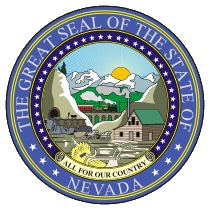 RICHARD WHITLEY, MSDirector Steve SisolakGovernorDEPARTMENT OF HEALTH AND HUMAN SERVICESTelephone    Fax AGENDAName of Organization:	Nevada Assistive Technology Council (AT Council)Date and Time of Meeting:		Wednesday January 16, 2019 at 10:00 am This meeting will be held and video conferenced at the following locations:Reno:	Nevada Disability Advocacy and Law Center					1875 Plumas St., Suite 1					Reno, NV 89509Las Vegas: 			Nevada Disability Advocacy and Law Center					2820 W. Charleston Blvd., Suite 11					Las Vegas, NV 89102To join this meeting by phone, dial 1-888-363-4735 then enter Access Code 1228133 when prompted.Meeting Materials Available at:	http://adsd.nv.gov/Boards/ATCouncil/Agendas/AgendaWelcome, Roll Call and Introductions	Brian Patchett, ChairpersonVerification of PostingsBrian Patchett, ChairpersonPublic Comment (No action may be taken upon a matter raised under public comment period unless the matter itself has been specifically included on an agenda as an action item.) Approval of Meeting Minutes from November 28, 2018 Meeting (For Possible Action) Brian Patchett, ChairpersonFollow Up Discussion and Make Possible Recommendations On Awareness Day For Legislature And The Letter For The Legislature To Increase Independent Living Funds For Individuals Who Are Blind Or Visually Impaired That Need Assistive Technology. A Follow Up To Senate Bill 419 (For Possible Action)Brian Patchett, ChairpersonReport On Nevada AT Collaborative Projects Overview.John Rosenlund, NV Assistive Technology Collaborative DirectorDiscussion Of Annual Reports For AT Collaberatives.John Rosenlund, NV Assistive Technology Collaborative DirectorReport From Nevada EITS on Website Reports and Accessibility.Brian Patchett, CharipersonReview And Make Possible Recommendations Regarding The Four Priorities For The Council Which Includes: Asking The Legislature And Agencies For Funding To Place Into Independent Living Services For Individuals Who Are Blind Or Visually Impaired To Follow Up Senate Bill 419, Working With The Legislature To Improve Children Receiving And Utilizing Assistive Technology, To Ensure That The Council is Compliant With Federal Tech Act, And To Ensure The Websites Are Easily Accessible To The Public (For Possible Action)Brian Patchett, ChairpersonReport from NDALC on Protection and Advocacy.Jack Mayes, NDALCDiscuss Future Agenda Items and Confirm Next Meeting Dates (For Possible Action) Brian Patchett, ChairpersonPublic Comment (No action may be taken upon a matter raised under public comment period unless the matter itself has been specifically included on an agenda as an action item)Adjournment (For Possible Action) Brian Patchett, ChairpersonNOTE:  Items may be considered out of order.  The public body may combine two or more agenda items for consideration.  The public body may remove an item from the agenda or delay discussion relating to an item on the agenda at any time.  The public body may place reasonable restrictions on the time, place, and manner of public comments but may not restrict comments based upon viewpoint.Current Members: Brian Patchett, Frida Aizenman, Hentjie Apag, Julie Bowers, Debra Collins, Thomas Kearns, Mechelle MerrillNOTE: In an effort to provide a safe environment for Aging and Disability Services Division meetings, please refrain from wearing perfume, scented hairspray, cologne, scented deodorant, essential oils aftershave or any other scented products when you attend. Scented products contain chemicals which can cause migraines, nausea and even breathing problems for people with asthma, allergies, and environmental illness. No Scents is Good Sense! If you are unsure if a product is safe to wear, a good rule of thumb to just not wear it. NOTE:  We are pleased to make reasonable accommodations for members of the public who have disabilities and wish to attend the meeting.  If special arrangements for the meeting are necessary, please notify Tiffani Curtis at (775) 687-0586 as soon as possible and at least five days in advance of the meeting.  If you wish, you may email her at tcurtis@adsd.nv.gov.  Supporting materials for this meeting are available at:  3416 Goni Road, #D-132, Carson City, NV 89706 or by contacting Tiffani Curtis at (775) 687-0586 or by email at tcurtis@adsd.nv.gov. Agenda Posted at the Following Locations:Aging and Disability Services Division, Carson City Office, 3416 Goni Road, Suite D-132, Carson City, NV 89706Aging and Disability Services Division, Las Vegas Office, 1860 East Sahara Avenue, Las Vegas, NV 89104Aging and Disability Services Division, Reno Office, 9670 Gateway Suite 200 Reno, NV 89521Southern Nevada Center for Independent Living, 2950 S. Rainbow Blvd, #220, N. Las Vegas Blvd., Las Vegas, NV 89146Disability Resources, 50 Greg St Suite 102, Sparks, NV 89431Nevada State Library and Archives, 100 N. Stewart Street, Carson City, NV 89701	Desert Regional Center, 1391 So. Jones Blvd., Las Vegas, NV 89146Sierra Regional Center, 605 South 21st St., Reno, NV 89431	Nevada Disability Advocacy & Law Center, 1875 Plumas Street, Reno, NV 89509Nevada Disability Advocacy & Law Center, 2820 West Charleston Blvd.Suite 11 Las Vegas, NV 89102Northern Nevada Center for Independent Living, 999 Pyramid Way, Sparks, NV 89431Deaf Centers of Nevada 6490 South McCarran Blvd Building F Suite 46 & 47 Reno, NV 89509Community Enrichment Programs, 2820 W. Charleston Blvd., Las Vegas, NV 89146                    Department of Health and Human Services, 4126 Technology Way, Carson City, NV 89706	Notice of this meeting was posted on the Internet: http://www.adsd.nv.gov and https://notice.nv.gov